1) планируемые результаты  освоения учебного предмета 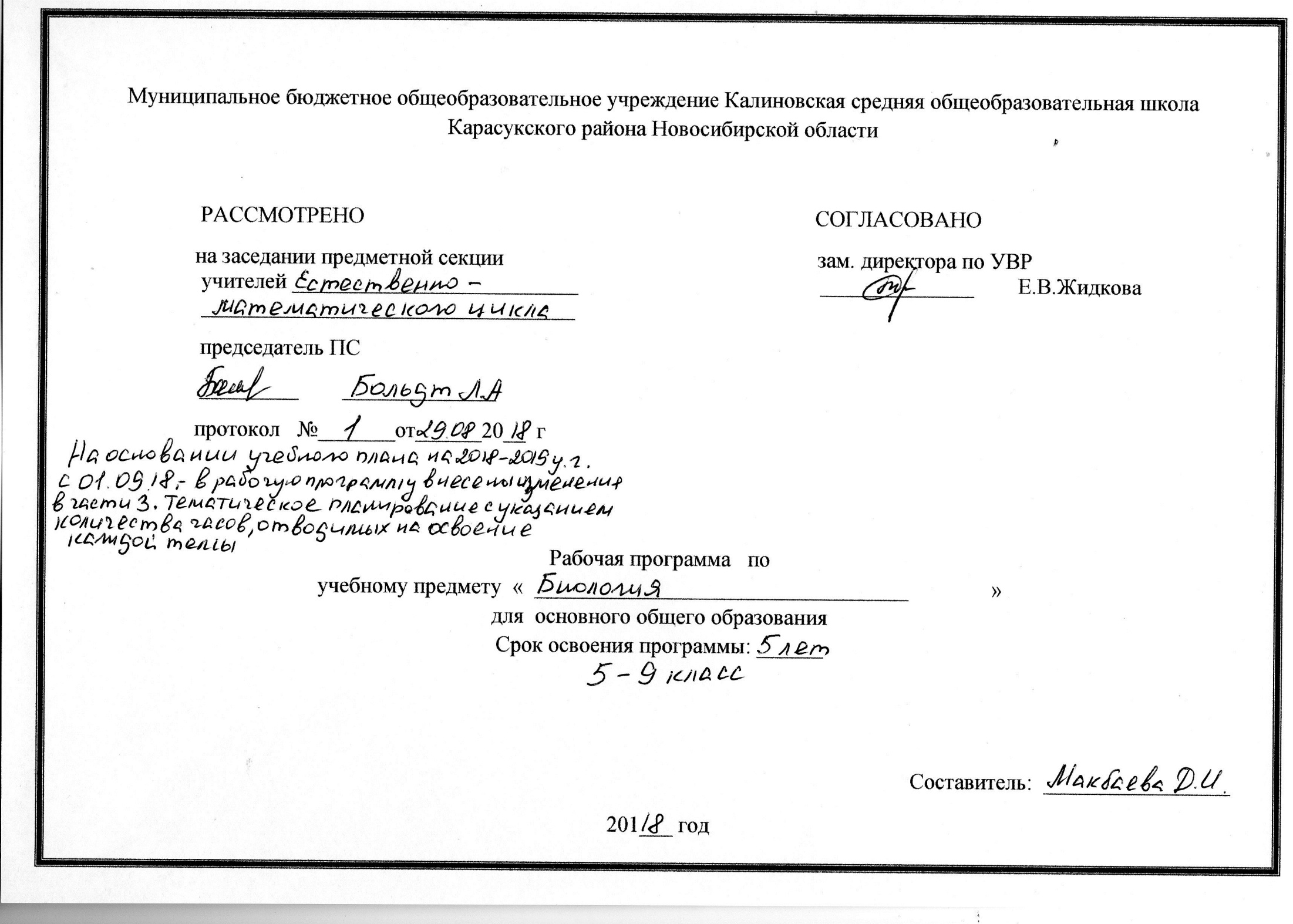 Биология Требования к результатам освоения основных образовательных программ структурируются по ключевым задачам общего образования, отражающим индивидуальные, общественные и государственные потребности, и включают личностные, метапредметные и предметные результаты. Личностные результатыМетапредметные результаты: Коммуникативные УУДПознавательные УУДРегулятивные УУДПредметные результаты (по каждому разделу программы)2) содержание учебного предмета Биологическое образование в основной школе должно обеспечить формирование биологической и экологической грамотности, расширение представлений об уникальных особенностях живой природы, ее многообразии и эволюции, человеке как биосоциальном существе, развитие компетенций в решении практических задач, связанных с живой природой.Освоение учебного предмета «Биология» направлено на развитие у обучающихся ценностного отношения к объектам живой природы, создание условий для формирования интеллектуальных, гражданских, коммуникационных, информационных компетенций. Обучающиеся овладеют научными методами решения различных теоретических и практических задач, умениями формулировать гипотезы, конструировать, проводить эксперименты, оценивать и анализировать полученные результаты, сопоставлять их с объективными реалиями жизни.Учебный предмет «Биология» способствует формированию у обучающихся умения безопасно использовать лабораторное оборудование, проводить исследования, анализировать полученные результаты, представлять и научно аргументировать полученные выводы.Изучение предмета «Биология» в части формирования у обучающихся научного мировоззрения, освоения общенаучных методов (наблюдение, измерение, эксперимент, моделирование), освоения практического применения научных знаний основано на межпредметных связях с предметами: «Физика», «Химия», «География», «Математика», «Экология», «Основы безопасности жизнедеятельности», «История», «Русский язык», «Литература» и др. 5 класс.  Биология. Живой организм  (34 ч)Тема 1. Введение. Биология - наука о живых организмах (3 ч)Биология - наука о живых организмах .Предмет изучения биологии. Разнообразие биологических наук, изучающих живой организм: морфология, анатомия, физиология, экология. Эстетическое, культурно-историческое, практическое значение живых организмов.Условия жизни организмов. Преобразование солнечной энергии растениями. Температура поверхности Земли. Наличие жидкой воды - основа жизнедеятельности организмов. Биосфера. Значение озонового экрана и магнитного поля Земли. Природное окружение и здоровье человека.Осенние явления в жизни растений родного края. Цели и задачи, организация экскурсии, правила поведения в природе. Разнообразие растений родного края. Листопадные и вечнозелёные. Начало и конец листопада, его значение. Приспособленность растений к условиям среды обитания.Тема 2. Многообразие  организмов. Среды жизни (13 ч)Признаки живых организмов. Царства живой природы: Растения, Животные, Грибы, Бактерии. Разнообразие живых организмов. Царства живой природы: Растения, Животные, Грибы, Бактерии, их отличительные особенности. Существенные признаки представителей разных царств, их значение в биосфере. Деление царств на группы. Деление царств на группы. Отделы растений. Типы животных, их характеристика.Среда обитания. Экологические факторы. Среда обитания как совокупность компонентов живой и неживой природы. Экологические факторы: абиотические, биотические, антропогенные. Среды жизни, их характерные особенности.Вода как среда жизни. Гидросфера. Приспособленность организмов к условиям водной среды. Распределение организмов в водной среде. Цели и задачи, организация лабораторной работы.Наземно-воздушная среда жизни. Особенности наземно-воздушной среды. Приспособленность живых организмов к наличию влаги в окружающей среде. Влаголюбивые растения, животные. Растения и животные, приспособленные к условиям умеренной влажности. Устойчивые к недостатку влаги растения и животные.Свет в жизни растений и животных. Свет - важнейший экологический фактор. Световой режим. Свет в жизни наземных растений и животных. Светолюбивые и теневыносливые растения. Движение органов растений к свету. Листовая мозаика.Почва как среда жизни. Экологические особенности почвенной среды обитания. Приспособленность почвенных организмов к жизни в почве. Роль животных в почвообразовании. Разнообразие и значение почв. Роль живых организмов в образовании гумуса и плодородии почв.Организменная среда жизни. Организменная среда жизни. Приспособленность растений, животных, грибов к использованию других организмов для постоянного или временного обитания. Паразиты среди растений и животных. Особенности их жизнедеятельности. Совместное проживание организмов.Сообщество живых организмов. Роль растений в сообществе. Взаимосвязь растений и животных. Растительноядные и плотоядные (хищники, паразиты) животные. Всеядные животные. Животные-падальщики.Роль грибов и бактерий. Грибы и бактерии как разрушители органических остатков. Разнообразие бактерий и грибов по способу питания. Пищевые цепи. Роль бактерий и грибов в пищевых цепях.Типы взаимоотношений организмов в сообществе. Отношения хищник-жертва. Отношения паразит-хозяин. Конкурентные отношения. Взаимовыгодные отношения. Значение разных типов взаимоотношений между организмами для устойчивого и длительного существования сообщества.Тема 3. Клеточное строение организмов (10 ч)Развитие знаний о клеточном строении живых организмов. Клеточное строение организмов. История изучения. Клеточная теория Шванна (ХIХ в.) — доказательство единства живой природы.Устройство увеличительных приборов. Устройство ручной лупы и светового микроскопа. Увеличение микроскопа. Этапы и правила работы с микроскопом. Цели и задачи, организация лабораторной работы.             Состав и строение клеток. Органические и минеральные вещества. Белки. Углеводы. Жиры. Общие черты строения клеток.         Строение бактериальной клетки. Бактерии - древнейшие организмы Земли. Форма и размеры бактерий. Строение бактериальной клетки. Распространение бактерий и их роль в природе.Строение растительной, животной и грибной клеток. Общие черты строения ядерных клеток. Особенности строения клеток растений. Роль пластид в жизни растений. Строение животной и грибной клеток. Сходство и различия ядерных клеток.Строение клетки. Особенности строения клеток растений. Роль пластид в жизни растений. Образование новых клеток. Подготовка клетки к делению. Процесс деления. Значение деления клеток для роста и развития организма.Одноклеточные растения, животные и грибы. Общие признаки одноклеточных организмов. Строение, среда обитания, значение в природе одноклеточных растений и животных. Одноклеточные грибы, особенности строения и жизнедеятельности.		Тема 4. Ткани живых организмов (8 ч)Покровные ткани растений и животных. Ткани. Покровные ткани растений и животных. Значение покровных тканей.Строение покровной ткани листа. Приготовление микропрепарата кожицы листа. Рассмотрение и зарисовка микропрепарата. Формулирование выводов о взаимосвязи строения кожицы листа с её функциями. Механические и проводящие ткани растений. Особенности строения клеток механической ткани. Проводящие ткани древесина и луб, их расположение, строение, функции.         Основные и образовательные ткани растений. Фотосинтезирующая ткань, её расположение, строение и значение. Запасающая и образовательная ткани: расположение, особенности строения, функции. Соединительные ткани животных. Общие признаки соединительных тканей животных. Виды соединительных тканей животных. Кровь — особая соединительная ткань, её функции. Лимфа. Внутренняя среда организма. Жировая ткань. Изучение клеток крови. Мышечная и нервная ткани животных. Строение и функции клеток поперечнополосатой и гладкой мышечной ткани. Строение клеток нервной ткани, её значение в обеспечении целостности организма. Рассмотрение микропрепаратов поперечно-полосатой и гладкой мышечной ткани, нервной ткани. 
Примерный список лабораторных и практических работ: 
Изучение устройства увеличительных приборов и правил работы с ними; Приготовление микропрепарата кожицы чешуи лука (мякоти плода томата); 
Выявление передвижение воды и минеральных веществ в растении; 
Экскурсия «Осенние явления в жизни растений и животных родного края» 6 класс. Биология. Живой организм. (34 ч)Тема 1. Введение (1 ч)Организм – единое целое. Взаимосвязь клеток и тканей в организме. Ткани – компоненты органов, органы – части систем органов и системы органов  в организме. Регуляция деятельности организма: нервная и гуморальная регуляция.Осенние явления в жизни растений и животных родного края.Цели и задачи, организация экскурсии, правила поведения в природе. Разнообразие растений родного края. Листопадные и вечнозелёные. Начало и конец листопада, его значение. Приспособленность растений к условиям среды обитания.Тема 2. Органы и системы органов живых организмов (11 ч)Органы и системы органов растений. Побег. Вегетативные и генеративные органы растений. Побег как система органов. Почка - зачаточный побег. Развертывание почек.Побег. Строение и значение побега. Побег как система органов. Строение побега. Почка. Внешнее и внутреннее строение почки. Почка - зачаточный побег. Развертывание почек. Строение генеративной и вегетативной почек. Взаимосвязь строения побега и почек с их функциями. Строение и функции стебля. Основные функции стебля. Внутреннее строение. Годичные кольца. Управление ростом и развитием растений. Поперечный и продольные срезы стеблей. Строение коры, древесины, сердцевины. Определение возраста деревьев по спиламМногообразие стеблей.Внешнее строение листа. Лист как составная часть побега. Внешнее строение листа. Разнообразие листьев. Листорасположение. Цели и задачи, организация лабораторной работы.Клеточное строение листа. Клеточное строение кожицы и мякоти листа. Жилки листа, их строение и функции. Типы жилкования. Экологические группы растений по отношению к свету. Световые и теневые листья.Корень. Внешнее строение корня. Корень. Виды корней. Корневые системы.Внутреннее строение корня. Строение корня. Зоны корня: расположение, строение, функции. Строение корневых волосков. Корневые системы. Практическое значение знаний о строении корня.Значение корней и их разнообразие. Функции корней. Многообразие корней как результат приспособления к новым условиям существования. Практическое значение корней.Видоизменения надземных побегов. Причины видоизменения побегов. Теория метаморфоза. Видоизменения стебля и листьев (сочные побеги, колючки, усики). Кочан – видоизмененная почка.Видоизменения надземных побегов. Причины видоизменения побегов. Теория метаморфоза. Видоизменения стебля и листьев (сочные побеги, колючки, усики). Кочан – видоизмененная почка.Видоизменения подземных побегов и корней. Разнообразие подземных побегов, их значение. Строение корневища, клубней, луковицы. Видоизменения корней, их приспособительное значение.Органы и системы органов животных. Опорно-двигательная система. Наружный и внутренний скелет, его функции. Пищеварительная, дыхательная и кровеносные системы, их функции. Замкнутая и незамкнутая кровеносные системы. Значение выделительной и половой систем.Нервная и эндокринная системы. Органы чувств.Взаимосвязь органов и систем органов животных. Значение органов и систем органов для обеспечения целостности животного, связи со средой обитания.Нервная и гуморальная регуляция деятельности организма. Роль нервной и эндокринной систем в обеспечении целостности организма.                                                           Тема 3. Строение и жизнедеятельность живых организмов (22 ч)Движение отдельных органов растений. Движение листьев, корней.Движение одноклеточных и многоклеточных животных. Способы передвижения одноклеточных организмов. Органы передвижения животных в различных средах жизни.Почвенное питание растений. Почвенное питание, его зависимость от условий внешней среды. Корневое давление. Внесение удобрений. Особые способы питания растений. Плотоядные растения и растения-паразиты.История изучения воздушного питания растений: Я. Гельмонт, Дж. Пристли, Ю. Сакс. Фотосинтез – воздушное питание растений. История изучения воздушного питания растений: Я. Гельмонт, Дж. Пристли, Ю. Сакс. Фотосинтез. Экспериментальные доказательства образования крахмала и выделения кислорода в процессе фотосинтеза.Космическая роль зелёных растений. Космическая роль зеленых растений.Испарение воды листьями. Листопад. Доказательства испарения воды листьями. Условия, влияющие на испарение. Биологическая роль испарения. Листопад – приспособление растений к уменьшению испарения осенью и зимой. Листопадные и вечнозеленые растения.Питание одноклеточных животных. Захват и заглатывание пищи – отличительная особенность питания животных.Питание многоклеточных животных. Захват и заглатывание пищи – отличительная особенность питания животных. Пищеварительная система многоклеточных животных, ее отделы. Роль эпителия кишечника и кровеносной системы в процессе пищеварения. Растительноядные животные, особенности строения пищеварительной системы. Хищные и паразитические животные, их приспособления к добыванию и перевариванию пищи. Всеядные животные.Питание бактерий. Бактерии – гетеротрофы (сапротрофы и паразиты) и автотрофы. Бактерии, усваивающие азот воздуха. Особенности питания грибов. Питание грибов. Грибы - сапротрофы, паразиты и симбионты. Роль живых организмов в природе.Дыхание растений, бактерий и грибов. Сущность процесса дыхания. Дыхание и фотосинтез. Дыхание и брожение у бактерий и грибов.Дыхание и кровообращение животных. Разнообразие органов дыхания животных, их функции. Связь дыхания и кровообращения. Круги кровообращения.Транспорт веществ в организме растения. Передвижение воды, минеральных и органических веществ в растении.Транспорт веществ в организме животного.Транспорт веществ у животных. Теплокровные и холоднокровные животныеВыделение. Обмен веществ. Выделение, его связь с процессами питания и дыхания. Особенности процесса выделения у растений, животных. Обмен веществ организма с окружающей средой – основа биологического круговорота.Размножение организмов. Бесполое размножение. Размножение живых организмов, его биологическое значение. Способы размножения. Особенности бесполого и полового размножения. Размножение бактерий, одноклеточных водорослей, грибов, животных. Размножение многоклеточных растений и грибов с помощью спор.Вегетативное размножение растений. Вегетативное размножение в природе. Использование знаний о вегетативном размножении для выращивания культурных растений. Способы вегетативного размножения растений. Размножение плодово-ягодных культур с помощью прививки. Современные методы. Пикировка. Прищипка кончика корня. Прищипка верхушки побега. Полив и рыхление почвы.Половое размножение растений. Строение цветка. Цветок – генеративный орган, его строение и функции. Завязь, ее части. Строение семязачатка. Соцветия, их биологическое значение. Основные части цветка. Строение завязи. Опыление. Процесс опыления. Типы опыления: самоопыление, перекрестное опыление, искусственное опыление. Особенности насекомоопыляемых и ветроопыляемых растений. Использование перекрёстного и искусственного опыления при выращивании культурных растений.Оплодотворение у цветковых растений. Плоды и семена. Оплодотворение у цветковых растений. Строение семени. Плоды, их разнообразие. Определение сухих и сочных, односемянных и многосемянных плодов. Размножение многоклеточных животных. Бесполое и половое размножение у животных. Наружное и внутреннее оплодотворение. Закономерности развития нового организма.Индивидуальное развитие растений. Развитие растений из семени. Рост растений, возрастные периоды растений после образования семени. Индивидуальное развитие животных. Зародышевый период животных. Период формирования и роста организма. Типы развития. Периоды зрелости и старости.Расселение и распространение живых организмов. Расселение бактерий, грибов и растений. Расселение животных. Нерегулярные перемещения и миграции животных.          Сезонные изменения в природе и жизнедеятельность организмов. Годовые ритмы. Фотопериодизм. Длина светового дня как предвестник изменения годовых температур, сигнальный фактор сезонных изменений в живой природе. Приспособления организмов к сезонным изменениям в природе. Состояние покоя или скрытой жизни у растений. Спячка, зимний сон у теплокровных животных. Сезонные миграции птиц и насекомых. Фенологические наблюдения и народные приметы, их практическое значение. 
Примерный список лабораторных и практических работ:Изучение органов цветкового растения; Изучение строения семян однодольных и двудольных растений; 
Вегетативное размножение комнатных растений; Экскурсия «Осенние  явления в жизни растений и животных родного края»7 класс. Биология. Разнообразие живых организмов (68 ч)Тема 1. Организация живой природы (5 ч)Организм. Экосистемная организация жизни на Земле. Соподчинение живых систем и экосистем. Общие признаки живых организмов. Средообразующая роль живых организмов, методы их изучения.Вид. Организм и вид - различные уровни организации живой природы. Общие признаки особей одного вида. Популяция - часть вида. Значение объединения особей в популяции и виды.Природное сообщество. Природное сообщество как надвидовая живая система. Видовая структура сообщества. Роль доминирующих и средообразующих видов. Пространственная структура сообщества.Разнообразие видов в сообществе. Видовая структура леса как природного сообщества. Доминирующие виды. Средообразующая роль.Экосистема. Взаимосвязь природного сообщества с неживой природой в процессе круговорота веществ. Экосистема и её компоненты. Пищевые связи организмов в экосистеме. Естественные и искусственные экосистемы, их значение для биосферы.Тема 2. Эволюция живой природы (4 ч)Эволюционное учение. Ч. Дарвин - основатель учения об эволюции живой природы. Движущие силы эволюции. Приспособленность организмов к среде обитания и разнообразие видов - результат эволюции.Доказательства эволюции. Эволюция, выраженная в строении организма. Картины прошлого в развитии зародыша. Реликты. Каменная летопись эволюции.История развития жизни на Земле. Гипотезы о возникновении жизни на Земле. Историческое развитие живой природы: архей, протерозой, палеозой, мезозой, кайнозой.Систематика растений и животных. Систематика организмов как раздел биологии. Основные систематические группы от царства до вида. Сравнение классификации животных и растений. Название видов.Тема 3. Царство Растения  (21 ч)Царство Растения. Ботаника - наука о растениях. Методы изучения. Основные признаки царства Растения. Разнообразие растений. Эволюция растений.Подцарство Настоящие водоросли. Подцарство Багрянки.Водоросли - самые древние растения Земли. Характерные особенности строения водорослей. Особенности строения и разнообразие представителей отдела Зелёные водоросли. Отдел Бурые водоросли - типичные обитатели прибрежной зоны морей и океанов. Самые глубоководные растения - представители царства Багрянки.         Изучение одноклеточных и многоклеточных зелёных водорослей. Изучение строения хламидомонады и хлореллы (одноклеточных водорослей), спирогиры и ламинарии (многоклеточных водорослей).Роль водорослей в водных экосистемах. Водоросли - основная часть планктона. Значение водорослей, обитающих на дне морских экосистем. Использование водорослей в практической деятельности человека.Подцарство Высшие растения. Эволюция высших растений. Первые наземные растения - псилофиты. Общие черты строения высших растений.Отдел Моховидные. Общая характеристика отдела Моховидные. Разнообразие мхов - печёночники и листостебельные мхи. Особенности размножения мхов. Половое и бесполое поколения в цикле развития растений.Изучение строения мхов. Строение кукушкина льна, сфагнума. Сравнение строения водорослей и мхов.         Роль мхов в образовании болотных экосистем. Средообразующая роль сфагновых мхов. Болото как экосистема. Значение мхов в образовании торфа.	Папоротникообразные. Отделы Папоротниковидные, Хвощевидные, Плауновидные. Общая характеристика папоротникообразных. Папоротниковидные - живые ископаемые. Особенности строения папоротников. Отделы Хвощевидные и Плауновидные.         Роль папоротников, хвощей, плаунов в образовании древних лесов. Древние вымершие папоротникообразные. Образование и значение каменного угля. Разнообразие современных папоротников. Практическое значение папоротниковидных.Отдел Голосеменные. Общие черты семенных растений. Эволюционные преимущества семенного размножения. Отличительные особенности голосеменных растений. Особенности строения и размножения голосеменных на примере сосны обыкновенной. Строение шишек и семян сосны обыкновенной.         Разнообразие хвойных. Разнообразие хвойных. Изучение строения побегов и шишек хвойных растений. Хвойные растения как самая многочисленная группа современных голосеменных. Древние голосеменные - живые ископаемые.Роль голосеменных в экосистеме тайги. Лесообразующая роль голосеменных растений. Основные лесообразующие породы и их значение в природе и жизни человека. Темнохвойная и светло - хвойная тайга. Тайга - устойчивая экосистема. Значение хвойных лесов. Рациональное использование и охрана.Отдел Покрытосеменные, или Цветковые. Покрытосеменные (Цветковые) растения - наиболее высокоорганизованная и разнообразная группа высших растений. Отличительные признаки покрытосеменных растений. Классы покрытосеменных, их происхождение.         Класс Двудольные. Семейство Крестоцветные. Отличительные признаки семейства Крестоцветные. Разнообразие видов. Дикорастущие, культурные растения семейства. Значение крестоцветных в природе, охраняемые виды. Определение растений семейства.Класс Двудольные. Семейство Бобовые. Отличительные признаки семейства Бобовые. Разнообразие видов. Жизненные формы растений семейства. Дикорастущие, культурные растения семейства. Значение бобовых в природе, охраняемые виды. Определение растений семейства.Класс Двудольные. Семейство Паслёновые.Отличительные признаки семейства Паслёновые. Разнообразие видов. Дикорастущие, культурные растения семейства. Значение паслёновых в природе, охраняемые виды. Определение растений семейства.Класс Однодольные. Семейство Лилейные.	Отличительные признаки семейства Лилейные. Разнообразие видов. Дикорастущие, культурные растения семейства. Значение лилейных в природе, охраняемые виды. Определение растений семейства.Класс Однодольные. Семейство Злаки. Отличительные признаки семейства Злаки. Разнообразие видов. Жизненные формы семейства. Дикорастущие, культурные растения семейства. Значение злаковых в природе и жизни человека, охраняемые виды. Определение растений семейства.Выращивание овощных растений в теплице. Условия выращивания растений в закрытом грунте.Роль покрытосеменных в развитии земледелия. Основные направления земледелия. История развития земледелия. Пшеница - основная зерновая культура. Твёрдая и мягкая, озимая и яровая формы пшеницы. Овощеводство. Сорта и разновидности капусты.Тема 4. Царство Животные. (26 ч)Царство Животные. Зоология - наука о животных, методы её изучения. Характерные признаки животных. Типы симметрии многоклеточных животных. Происхождение и развитие животного мира.Подцарство Одноклеточные. Роль одноклеточных в экосистемах. Общие признаки представителей подцарства Одноклеточные. Характерные особенности подцарства Одноклеточные, или Простейшие, деление на типы. Тип Саркожгутиконосцы, роль его представителей в водных экосистемах.Подцарство Одноклеточные. Тип Споровики. Тип Инфузории. Тип Споровики: особенности строения, размножения в связи с паразитическим образом жизни. Тип Инфузории - наиболее сложноорганизованные простейшие, особенности их строения, образа жизни, размножения. Роль представителей типа Инфузории в экосистемах и жизни человека.         Подцарство Многоклеточные. Беспозвоночные животные. Характерные признаки подцарства Многоклеточные. Происхождение многоклеточных, их разнообразие. Беспозвоночные, их роль в экосистемах.Тип Кишечнополостные. Основные признаки кишечнополостных, среда их обитания. Гидра - типичный представитель типа. Разнообразие кишечнополостных. Роль в экосистемах, значение для человека.Тип Плоские черви. Характерные признаки типа Плоские черви. Разнообразие плоских червей, систематические группы. Особенности образа жизни, жизненный цикл представителей типа. Роль плоских червей в экосистемах. Соблюдение правил гигиены - основа профилактики гельминтозов.Тип Круглые черви. Характерные признаки типа Круглые черви. Нематода и аскарида - типичные представители типа. Разнообразие круглых червей, их роль в экосистемах. Меры борьбы и профилактика заражения паразитическими круглыми червями.Тип Кольчатые черви. Роль червей в почвенных экосистемах. Характерные признаки представителей типа Кольчатые черви. Разнообразие, классификация. Класс Многощетинкоые черви: типичные представители, основные признаки, образ жизни. Класс Малощетинковые черви; типичный представитель - дождевой червь. Внешнее строение дождевого червя. Класс Пиявки: основные признаки, образ жизни, типичные представители. Роль кольчатых червей в экосистемах и жизни человека.Тип Моллюски. Характерные признаки представителей типа Моллюски. Прудовик обыкновенный, особенности строения. Разнообразие моллюсков, их классификация. Характерные признаки представителей классов Брюхоногие, Двустворчатые, Головоногие. Роль моллюсков в экосистемах и жизни человека. Усложнение организации моллюсков.        Тип Членистоногие. Класс Ракообразные. Общая характеристика представителей типа Членистоногие. Класс Ракообразные. Речной рак, особенности строения, образа жизни в связи с условиями обитания. Разнообразие ракообразных, их роль в экосистемах и жизни человека.                   Тип Членистоногие. Класс Паукообразные. Характерные признаки класса Паукообразные. Паук-крестовик, особенности внешнего строения в связи с образом жизни и средой обитания. Разнообразие паукообразных, их роль в экосистемах. Меры профилактики клещевого энцефалита и болезни Лайма.Тип Членистоногие. Класс Насекомые. Общая характеристика, особенности строения. Среды жизни представителей класса Насекомые. Особенности внешнего строения насекомых. Особенности внутреннего строения насекомых.         Тип Членистоногие. Класс Насекомые. Размножение, развитие, разнообразие. Типы развития насекомых. Основные отличия насекомых разных отрядов. Общественные насекомые. Роль насекомых в экосистемах и жизни человека. Охрана насекомых.          Тип Хордовые. Прогрессивные признаки типа Хордовые. Подтип Бесчерепные. Признаки прогрессивного развития строения хордовых. Ланцетник - представитель подтипа Бесчерепные. Общая характеристика подтипа Черепные, или Позвоночные.          Надкласс Рыбы. Рыбы - древние позвоночные животные. Общая характеристика. Особенности внешнего и внутреннего строения в связи с приспособленностью к условиям водной среды.          Класс Хрящевые рыбы. Характерные признаки класса Хрящевые рыбы. Подклассы Пластиножаберные, Химеровые. Роль хрящевых рыб в экосистемах и жизни человека, их охрана.Класс Костные рыбы. Характерные признаки класса Костные рыбы. Подклассы Лопастепёрые (двоякодышащие, кистепёрые), Луче- пёрые. Разнообразие лучепёрых рыб в природе и жизни человека. Охраняемые виды рыб.Класс Земноводные. Характерные признаки класса Земноводные. Особенности внешнего и внутреннего строения земноводных по сравнению с рыбами. Особенности процессов размножения, развития и происхождения земноводных. Разнообразие земноводных. Роль земноводных в экосистемах. Охраняемые виды.Класс Пресмыкающиеся. Характерные признаки класса Пресмыкающиеся. Особенности размножения и развития. Происхождение пресмыкающихся, разнообразие, классификация. Роль пресмыкающихся в экосистемах и жизни человека. Охраняемые виды.Класс Птицы. Общая характеристика класса Птицы. Изучение особенностей внешнего строения. Внутреннее строение птиц. Черты прогрессивной организации птиц. Происхождение птиц. Размножение и развитие птиц.            Птицы наземных и водных экосистем. Основные экологические группы: птицы леса, птицы открытых пространств, птицы водоёмов и побережий. Характерные особенности внешнего строения и образа жизни птиц в связи со средой обитания. Охраняемые виды птиц. 	Класс Млекопитающие. Основные признаки класса. Особенности внешнего строения. Внутреннее строение млекопитающих.Особенности размножения и развития млекопитающих. Первозвери и звери. Низшие (сумчатые) и высшие (плацентарные) звери. Отряд Приматы. Особенности размножения и развития плацентарных млекопитающих. Происхождение млекопитающих.           Млекопитающие различных экосистем. Роль млекопитающих в экосистемах. Млекопитающие леса, открытых пространств, водных экосистем, почвы.Млекопитающие родного края. Черты приспособленности млекопитающих к жизни в разных экосистемах.  Черты различия млекопитающих разных экологических групп.Роль птиц и млекопитающих в жизни человека. История одомашнивания животных человеком. Животноводство, основные направления: скотоводство, овцеводство, свиноводство, коневодство, звероводство, птицеводство. Основные породы домашних животных. Предки домашних животныхТема 5. Царство Бактерии. Царство Грибы.  Лишайники (5 ч)Царство Бактерии. Характерные признаки царства Бактерии. Разнообразие бактерий. Строение и размножение. Средообразующая роль бактерий в биосфере.Царство Грибы. Общая характеристика грибов. Признаки сходства и различия с растениями и животными. Одноклеточные и многоклеточные грибы. Шляпочные грибы. Микориза - симбиоз мицелия с корнями высших растений.Роль грибов в природе и жизни человека. Съедобные, условно съедобные и ядовитые грибы. Отличительные особенности экологических групп грибов. Грибы-паразиты. Средообразующая роль грибов. Определение съедобных и ядовитых грибов.            Лишайники. Лишайники - симбиотические организмы. Особенности строения, размножения и роста лишайников. Разнообразие лишайников, их роль в экосистемах. Лишайники - индикаторы загрязнения среды. Средообразующая роль лишайников.Тема 6.Биоразнообразие (7 ч)Видовое разнообразие. Биологическое разнообразие, его компоненты. Видовое разнообразие - результат эволюции. Сокращение видового разнообразия в процессе антропогенной деятельности. Устойчивость экосистем.Экосистемное разнообразие и деятельность человека. Экосистемное разнообразие. Лесные и степные экосистемы. Сокращение разнообразия лесных экосистем, преобразование степных экосистем.Пути сохранения биоразнообразия. Пути сохранения видового разнообразия. Красные книги. Заповедники - эталоны дикой природы, их роль в сохранении видового и экосистемного разнообразия. Меры охраны экосистемного разнообразия.Примерный список лабораторных и практических работ по разделу «Живые организмы»:Изучение строения позвоночного животного; Изучение строения водорослей; Изучение внешнего строения мхов (на местных видах); Изучение внешнего строения папоротника (хвоща); Изучение внешнего строения хвои, шишек и семян голосеменных растений; Изучение внешнего строения покрытосеменных растений; Определение признаков класса в строении растений; Изучение строения плесневых грибов; Изучение строения и передвижения одноклеточных животных; Изучение внешнего строения дождевого червя, наблюдение за его передвижением и реакциями на раздражения; Изучение строения раковин моллюсков; Изучение внешнего строения насекомого; Изучение типов развития насекомых; Изучение внешнего строения и передвижения рыб; Изучение внешнего строения и перьевого покрова птиц; Изучение внешнего строения, скелета и зубной системы млекопитающих. Экскурсии:Многообразие животных; Разнообразие и роль членистоногих в природе родного края; Разнообразие птиц и млекопитающих местности проживани.  8 класс. Биология. Человек. Культура здоровья. (68 ч)Тема 1. Введение в науки о человеке.  (2 ч)Науки об организме человека. Структура и содержание учебника. Науки о строении и функциях организма: анатомия, физиология, цитология, гистология, генетика, гигиена, экология человека. Медицина. Методы современной медицины. Культура здоровья - основа полноценной жизни. Развитие представлений о культуре здоровья. Здоровье - состояние организма. Типы здоровья. Здоровье и культура поведения. Тема 2. Общие свойства организма человека. Клетка.  (8 ч)	Клетка - структурная единица организма. Химический состав клетки, строение клетки: мембрана, цитоплазма, эндо плазматическая сеть, комплекс Гольджи, лизосомы, митохондрии, рибосомы, клеточный центр, цитоскелет, ядро.	Соматические и половые клетки. Деление клеток. Набор хромосом соматических и половых клеток. Деление соматических клеток. Митоз. Образование половых клеток. Мейоз. Оплодотворение.  	Наследственность и здоровье. Гены и хромосомы. Генотип. Фенотип. Наследование признаков организма. Доминантные и рецессивные признаки. Характер наследования. 	Наследственная и ненаследственная изменчивость. Наследственная изменчивость, её виды: мутационная изменчивость, причины мутаций, их биологическое значение; комбинативная изменчивость, её биологическое значение. Ненаследственная изменчивость. Норма реакции. 	Наследственные болезни. Медико-генетическое консультирование. Наследственные заболевания, их причины. Общая характеристика генетических заболеваний. Общая характеристика хромосомных болезней. Наследственная предрасположенность к некоторым заболеваниям. Роль медико-генетического консультирования в диагностике наследственных аномалий. Основные методы исследования 	Факторы окружающей среды и здоровье. Связь природы и здоровья человека. Среда обитания человека: природная, социальная. Экологические факторы, их классификация. Воздействие абиотических факторов на человека. Биотические, антропогенные факторы, их влияние на здоровье человека. 	Образ жизни и здоровье. Здоровье и образ жизни: здоровый, рискованный. Вредные привычки. Главные условия здорового образа жизни. Тема 3. Целостность организма человека - основа его жизнедеятельности (7 ч)Компоненты организма человека. Ткани организма человека. Основные типы: эпителиальная, мышечная, соединительная, нервная. Органы и системы органов. Анатомо-физиологические системы человека, их функции.           Строение и принципы работы нервной системы. Значение нервной системы в координации деятельности организма. Нейрон, его строение. Нервные волокна. Функции нейрона. Выделение частей нервной системы: по расположению - центральная и периферическая, по функциям - соматическая и вегетативная. Развитие нервной системы в онтогенезе.             Основные механизмы нервной регуляции. Гуморальная регуляция. Рефлекс, рефлекторная дуга. Элементы рефлекторной дуги. Прямая и обратная связь. Виды рефлексов. Гуморальная регуляция жизнедеятельности организма.            Внутренняя среда организма - основа его целостности. Кровь. Жидкая внутренняя среда организма, её роль в поддержании гомеостаза. Компоненты внутренней среды организма, их взаимосвязь. Гомеостаз. Состав и функции крови. Эритроциты: строение и функции.  	Форменные элементы крови. Кроветворение. Особенности строения лейкоцитов. Открытие И.И. Мечниковым фагоцитоза. Особенности строения и функции лимфоцитов. Тромбоциты, их функции, механизм свёртывания крови. Функции крови. Кроветворение.           Иммунитет. Иммунитет, строение и функции иммунной системы. Клеточный и гуморальный механизмы иммунитета. Факторы, влияющие на иммунитет. Иммунодефицит человека. ВИЧ. Профилактика заболевания 	Иммунология и здоровье. Иммунология как наука, вклад учёных в её развитие. Искусственный иммунитет, его виды. Переливание крови. Группы крови. Резус-фактор. Тема 4. Опора и движение.  (7 ч)	Значение опорно-двигательной системы. Особенности строения и функции опорно-двигательной системы. Химический состав костей. Строение и форма костей. Рост костей в длину и ширину. Общее строение скелета. Осевой скелет. Осевой скелет человека, его компоненты, особенности строения. Скелет головы. Соединение костей мозгового и лицевого отделов. Позвоночник - основа скелета туловища. Строение позвонка. Отделы позвоночника. Добавочный скелет. Соединение костей. Состав скелета верхней конечности. Строение и функции плечевого пояса, руки. Состав скелета нижней конечности. Строение и функции тазового пояса, ноги. Виды соединения костей. 	Мышечная система. Строение и функции мышц. Функции мышечной системы. Строение скелетной мышцы. Группы мышц, их функции. Особенности работы мышечной системы. Утомление мышц. Регуляция деятельности мышц.	Основные группы скелетных мышц. Особенности скелетных мышц. Мышцы головы и шеи, особенности прикрепления, функции. Мышцы туловища, функции. 	Осанка. Первая помощь при травмах скелета. Осанка. Причины нарушения осанки, гигиенические условия формирования правильной осанки. Плоскостопие, причины появления и меры предупреждения плоскостопия. Растяжение связок. Вывихи и переломы, оказание первой доврачебной помощи. Тема 5. Кровь и кровообращение. Дыхание  (12 ч)	Строение сердечно-сосудистой системы.  Роль сердечно-сосудистой системы в организме человека. Строение сердца. Виды кровеносных сосудов, их строение. Большой круг кровообращения. Малый круг кровообращения.	Работа сердца. Автоматия сердца. Условия её обеспечения. Сердечный цикл, его фазы. Система коронарных сосудов. Сердечный выброс. Тоны сердца. Электрические явления в сердце.	Движение крови по сосудам. Движущая сила кровотока. Скорость кровотока. Кровяное давление, значение его измерения. Пульс. Особенности движения крови по венам. Профилактика заболеваний сердечно-сосудистой системы.            Регуляция кровообращения. Нервная регуляция кровообращения, общая и местная. Сердечно-сосудистые рефлексы. Иннервация сердца. Гуморальная регуляция. Влияние факторов окружающей среды на сердечно-сосудистую систему. 	Первая помощь при обмороках и кровотечениях. Значение первой доврачебной помощи при обмороках и кровотечениях. Обморок, вызывающие его причины. Оказание первой помощи. Виды кровотечений. Признаки артериального, венозного кровотечений. Доврачебная помощь при кровотечениях. 	Лимфатическая система. Значение и строение лимфатической системы. Особенности строения капилляров и сосудов в связи с выполняемыми функциями. Лимфатические узлы и протоки, их функции в организме человека. 	Строение и функции органов дыхания. Компоненты дыхания, его роль в жизнедеятельности организма. Верхние дыхательные пути, строение и функции. Нижние дыхательные пути, строение и функции. 	Этапы дыхания. Лёгочные объёмы. Газообмен в лёгких. Механизмы вдоха и выдоха. Лёгочные объёмы дыхания. Жизненная ёмкость лёгких, её измерение. Общая ёмкость.             Регуляция дыхания. Регуляция дыхания, её значение для жизнедеятельности организма. Нервная регуляция, дыхательный центр. Кашель и чихание - защитные дыхательные рефлексы. Гуморальная регуляция дыхания. Гигиена органов дыхания. Первая помощь при нарушениях дыхания. Основные источники загрязнения воздуха, последствия его воздействия на организм человека. Заболевания дыхательной системы, их профилактика. Курение - фактор риска для органов дыхания. Первая доврачебная помощь при нарушениях дыхания. Приёмы искусственного восстановления дыхания.Тема 6. Пищеварение ( 11 ч)	Обмен веществ. Питание. Пищеварение. Обмен веществ - основной признак живых организмов. Особенности обмена веществ. Этапы пищеварения. Пластический, энергетический обмен веществ. Роль белковой пищи в жизнедеятельности организма. Роль ферментов в процессах обмена веществ.   	Органы пищеварительной системы. Общая характеристика пищеварительной системы. Строение ротовой полости. Особенности строения стенки пищеварительного канала. Компоненты пищеварительной системы. Общая характеристика пищеварительных желёз. 	Пищеварение в полости рта. Вкусовые ощущения, их влияние на пищеварение. Слюнные железы, их значение. Расщепление веществ в ротовой полости. Зубы, их виды, строение, функции. Жевание и глотание. Уход за зубами, гигиена полости рта. Кариес, причины его появления. Пищеварение в желудке и двенадцатиперстной кишке. Строение и функции желудка. Компоненты желудочного сока, их роль в пищеварении. Особенности пищеварения в двенадцатиперстной кишке. Роль поджелудочного сока, желчи в пищеварительном процессе. Некоторые правила гигиены органов пищеварения. Пищеварение в тонкой и толстой кишке. Барьерная роль печени. Особенности строения и функций тонкого кишечника. Ферментативное расщепление, всасывание. Процессы, протекающие в толстом кишечнике. Роль аппендикса в жизнедеятельности человека, опасность его воспаления для организма. Барьерная роль печени в процессах пищеварения и обмена веществ. Значение бактериальной флоры кишечника для здоровья человека.Регуляция пищеварения. Методы исследования пищеварительной системы. Сущность и значение работ И.П. Павлова. Нервная, гуморальная регуляция пищеварения. Ощущения, связанные с потребностью в пище. Анатомо-физиологическое обоснование влияния эмоционального состояния на пищеварение. Белковый, жировой, углеводный, солевой и водный обмены веществ. Роль белков, жиров, углеводов в обмене веществ. Роль воды и минеральных солей в обмене веществ. Значение сбалансированного питания для жизнедеятельности организма. Витамины и их значение для организма. Витамины - незаменимые компоненты пищи. Роль витаминов в обмене веществ. Группы витаминов. Гиповитаминоз, авитаминоз, симптомы и последствия, их предупреждение. Культура питания. Особенности питания детей и подростков. Культура питания, её составляющие. Рациональное питание. Режим питания. Калорийность пищи. Правила питания детей и подростков.Пищевые отравления и их предупреждение. Общая характеристика пищевых отравлений. Пищевые отравления немикробной, микробной природы. Острые кишечные отравления. Нарушения пищеварения при глистных заболеваниях. Профилактика желудочно-кишечных заболеваний  Тема 7. Выделение ( 5 ч)Строение и функции мочевыделительной системы. Общая характеристика выделительной системы. Органы выделительной системы. Органы мочевыделительной системы. Строение почки, нефрона.Мочеобразование и его регуляция. Общая характеристика процесса мочеобразования. Образование первичной, вторичной мочи. Регуляция мочеобразования. Факторы, влияющие на функцию почек. Правила гигиены органов мочевыделительной системы.  Строение и функции кожи. Общая характеристика строения и функций кожи. Наружный слой кожи - эпителий. Строение и функции клеток эпителия, содержание в них меланина. Волосы, ногти, потовые и сальные железы - производные эпителия. Строение и функции дермы. Подкожная клетчатка, особенности строения, значениеКультура ухода за кожей. Болезни кожи. Гигиенические правила ухода за кожей, ногтями и волосами. Гигиенические требования к одежде и обуви. Основные кожные заболевания и их причины Роль кожи в регуляции температуры тела. Закаливание. Понятие терморегуляции. Механизм работы рецепторов холода и тепла. Закаливание организма. Основные принципы закаливания. Первая помощь при ожогах и обморожениях. Приёмы первой помощи при тепловом и солнечном ударе. Тема 8. Размножение и развитие ( 3 ч)	Строение и функции репродуктивной системы. Значение репродуктивной системы человека. Строение репродуктивной системы: женская половая система, мужская половая система. Оплодотворение. Эмбриональное развитие. Физиологические процессы репродуктивного периода: менструации и поллюции. 	Внутриутробное развитие и рождение ребёнка. Основные периоды внутриутробного развития человека: зародышевый период, плацентарный период. Рождение ребёнка. Основные правила гигиены и питания беременной, кормящей матери. Важность грудного вскармливания. Репродуктивное здоровье. Репродуктивное здоровье - важнейший компонент здоровья человека. Ранняя беременность и роды у несовершеннолетних. Влияние образа жизни беременной женщины на развитие плода. Тендерные роли. Культура взаимоотношений между представителями разных полов. Венерические заболевания - болезни поведения. Профилактика заболеваний, передающихся половым путём. Тема 9. Нейрогуморальная регуляция функций организма (7 ч) Центральная нервная система. Спинной мозг. Общая характеристика центральной нервной системы. Спинной мозг, особенности строения, функции. Спинномозговые нервы. Последствия нарушения функций спинного мозга при различных травмах. Головной мозг: задний и средний мозг. Отделы головного мозга. Продолговатый мозг - продолжение спинного мозга; его строение и функции. Задний мозг: мост, мозжечок; строение и функции. Функции черепно-мозговых нервов. Особенности строения и значение среднего мозга. 	Промежуточный мозг. Конечный мозг. Промежуточный мозг, его строение и функции. Особенности строения конечного мозга. Зоны коры головного мозга, их функции. Общий план строения головного мозга. 	Соматический и вегетативный отделы нервной системы. Отделы нервной системы человека. Особенности функций соматического отдела. Характерные функции вегетативного отдела. Части вегетативной нервной системы - симпатическая и парасимпатическая. Взаимосвязь отделов нервной системы. 	Эндокринная система. Гуморальная регуляция.  Общая характеристика эндокринной системы. Железы внутренней секреции, их функции. Железы смешанной секреции. Гуморальная и нейрогуморальная регуляция. 	Строение и функции желёз внутренней секреции.  Гормоны, их значение. Гипофиз - регулятор функций организма. Щитовидная и околощитовидная железы. Гормоны щитовидной железы. Надпочечники, влияние вырабатываемых ими гормонов на процессы жизнедеятельности организма. Эпифиз, его роль в организме. Тимус, его функции. Эндокринная часть половых желёз, их гормоны. Гуморальная регуляция - важнейшее звено в регуляции деятельности всего организма. 	. Тема 10. Сенсорные системы (анализаторы) (6 ч)	Органы чувств. Анализаторы. Органы чувств. Ощущение и восприятие. Анализаторы, или сенсорные системы. Механизм работы. Отделы анализатора, их взаимосвязь. Исследования И.П. Павлова. Компенсация анализаторов.	Зрительный анализатор. Орган зрения, его значение. Строение органа зрения. Функции зрительного анализатора. Оптика глаза. Зрительные пути. 	Слуховой и вестибулярный анализаторы. Значение органа слуха. Его строение. Механизм работы слухового анализатора. Вестибулярный аппарат, строение, значение.   	Обонятельный, вкусовой, кожный и двигательный анализаторы.  Вкусовая чувствительность. Механизм работы вкусового анализатора. Обоняние. Работа обонятельного анализатора. Действие двигательного анализатора. Взаимосвязь анализаторов. Гигиена органов чувств. Нарушения зрения и их предупреждение. Травмы глаз. Первая помощь. Гигиена органа слуха. Основные правила гигиены других органов чувств. 
Примерный список лабораторных и практических работ по разделу «Человек и его здоровье»:Выявление особенностей строения клеток разных тканей; Изучение строения головного мозга; Выявление особенностей строения позвонков; Выявление нарушения осанки и наличия плоскостопия; Сравнение микроскопического строения крови человека и лягушки; Подсчет пульса в разных условиях. Измерение артериального давления; Измерение жизненной емкости легких. Дыхательные движения.Изучение строения и работы органа зрения. 9 класс. Биология. Живые системы и экосистемы. (68 ч)Тема 1. Общие биологические закономерности. Биология как наука. (2 ч) Живые системы и экосистемы. Почему важно их изучать. Живые системы: клетка, организм, популяция, вид, природное сообщество и экосистемы. Основные свойства живых систем и экосистем. Науки, изучающие живые системы. 	Методы биологического познания. Ведущие методы биологического познания: наблюдение, эксперимент, моделирование. Структурные компоненты научных знаний: факты, гипотезы и теории. Роль теорий в научном познании. Основные закономерности научного познания. Тема 2. Организм (20 ч)	Организм - целостная саморегулирующаяся система. Общая характеристика организма как живой системы. Взаимосвязь клеток, тканей, органов и систем органов в организме. Связь организма с внешней средой. Удовлетворение потребностей - основа поведения организма             Размножение и развитие организмов. Способность к размножению и индивидуальному развитию - свойство организма как биосистемы. Сравнительная характеристика бесполого и полового размножения. Оплодотворение. Эмбриональное развитие животных. Особенности постэмбрионального развития. Способы размножения комнатных растений. Определение пола. Половое созревание. Хромосомное определение пола животных и человека. Половое созревание.Возрастные периоды онтогенеза человека. Внутриутробный и внутриутробный периоды (новорождённости, грудного возраста, раннего детского возраста, дошкольного возраста, младшего школьного возраста, старшего школьного возраста). Возрастные периоды развития детей. Наследственность и изменчивость - свойства организма. Наследственность и изменчивость - общие свойства организмов. Наследственная информация, её носители. Виды изменчивости. Генетическая символика.           Основные законы наследования признаков. Законы Менделя на примере человека. Закон доминирования. Закон расщепления. Закон независимого комбинирования признаков. Взаимодействие генов. Наследование признаков, сцепленное с полом. Решение генетических задач. Систематизация знаний учащихся о закономерностях наследственности. Закрепление знаний о генах и хромосомах - материальных носителях наследственности. Применение законов генетики при решении задач. Закономерности наследственной изменчивости. Комбинативная изменчивость, её источники. Мутационная изменчивость. Мутации, их виды. Искусственное получение мутаций. Экологические факторы и их действие на организм. Понятия: внешняя среда, экологические факторы. Классификация экологических факторов. Действие экологических факторов на организм. Пределы выносливости. Взаимодействие факторов. Ограничивающий фактор. Адаптация организмов к условиям среды. Приспособленность организмов к условиям внешней среды - адаптация, её типы. Примеры пассивной и активной приспособленности организмов к действию факторов внешней среды.             Влияние природных факторов на организм человека. Возникновение рас и географических групп людей. Характерные черты людей разных рас, приспособительное значение внешних различий. Географические группы людей, их отличительные признаки. Ритмичная деятельность организма. Влияние суточных ритмов на процессы жизнедеятельности человека. Годовые ритмы. Фотопериодизм. Влияние сезонных изменений на процессы, протекающие в организме человека. Ритмы сна и бодрствования. Значение сна. Сон. Фазы сна. Особенности процессов, протекающих в фазы медленного и быстрого сна. Причины сна. Значение сна для жизнедеятельности организма человека. Гигиенические требования к продолжительности и условиям сна детей и взрослых. Влияние экстремальных факторов на организм человека. Стресс. Экстремальные факторы. Стресс, причины его возникновения. Виды стресса: полезный стресс, дистресс (вредный стресс). Стадии дистресса. Исследования Г. Селье. Профилактика стресса. Метод релаксации. Влияние курения, употребления алкоголя и наркотиков на организм человека. Курение, воздействие компонентов табака на организм человека. Влияние алкоголя на органы и системы органов человека. Наркотики, последствия их применения. Здоровый образ жизни - главное условие полноценного развития человека. Тема 3. Вид. Популяция. Эволюция видов (14 ч) Вид и его критерии. Вид, критерии вида. Человек разумный - биосоциальный вид. Видовые критерии. Популяционная структура вида. Популяция - структурная единица вида, надорганизменная живая система. Взаимоотношения особей внутри популяции, их значение для её длительного устойчивого существования. Динамика численности популяций. Численность и плотность популяции. Процессы, влияющие на численность и плотность популяции. Динамика численности популяции. Популяционные циклы. Популяционные взрывы Саморегуляция численности популяций. Ёмкость среды. Способность человека к расширению ёмкости среды. Основные способы регуляции численности популяции. Решение человеком демографических проблем. Структура популяций. Возрастная и половая структуры популяции. Простая возрастная структура, сложная возрастная структура популяции. Пирамиды возрастов, описание состояния популяции. Практическое значение знаний о структуре популяций. Учение Дарвина об эволюции видов. Предпосылки возникновения учения Дарвина. Движущие силы и результаты эволюции по Дарвину Современная эволюционная теория. Естественный отбор — основа учения Дарвина. Синтетическая теория эволюции. Популяция - единица эволюции. Генофонд популяции. Вклад С.С. Четверикова в разработку эволюционных представлений. Естественный отбор, его формы. Изоляция - фактор эволюции. Виды изоляции. Формирование приспособлений - результат эволюции. Приспособленность организмов - результат действия факторов эволюции. Приспособительная окраска. Причины возникновения приспособленности, её относительный характер.Видообразование - результат действия факторов эволюции. Географическое видообразование. Экологическое видообразование. Биологическая изоляция - основа образования новых видовСелекция - эволюция, направляемая человеком. Селекция, её истоки и задачи. Вклад Н.И. Вавилова и И.В. Мичурина в развитие отечественной селекции. Искусственный отбор и его результаты. Методы селекции. Систематика и эволюция. Систематика и классификация. Искусственная и естественная классификации. Принципы классификации. Современная система живых организмовДоказательства и основные этапы антропогенеза. Теория антропогенеза в трудах Ч. Дарвина. Сходство человека и позвоночных животных. Сходство и различия человека и человекообразных обезьян. Характерные особенности предковых форм на основных этапах эволюции человека.Биологические и социальные факторы эволюции человека. Биологические факторы эволюции человека. Ведущая роль естественного отбора на ранних стадиях антропогенеза. Роль социальных факторов в эволюции человека. Приспособленность руки человека к трудовой деятельности. Современный этап антропогенеза. Тема 4. Высшая нервная деятельность ( 10 ч)Высшая нервная деятельность. И.М. Сеченов - основатель рефлекторной теории. И.П. Павлов - создатель учения о высшей нервной деятельности. Сущность рефлекторной теории Сеченова-Павлова. Взаимосвязь процессов возбуждения и торможения. Взаимная индукция. Доминанта. Работы А.А. Ухтомского по изучению доминирующего очага возбуждения. Анализ и синтез сигналов-раздражителей и ответной деятельности организма. Особенности высшей нервной деятельности человека. Сознание - результат действия социальных факторов в эволюции человека. Первая и вторая сигнальные системы. Формирование динамического стереотипа. Сознание как специфическое свойство человека. Рассудочная деятельность. Особенности бессознательных и подсознательных процессов. Мышление и воображение. Мышление как процесс отражения действительности. Виды мышления. Различие мыслительных процессов у людей и животных. Особенности творческого мышления. Воображение, его роль в творческой деятельности человека. Речь. Общая характеристика речи как высшей функции центральной нервной системы. Значение речи. Особенности речевых органов человека. Язык - средство реализации речи. Развитие речи у детей. Виды речи. Память. Общая характеристика памяти, её виды. Формирование памяти - условие развития мышления.Эмоции. Эмоции, их значение. Виды эмоций. Типы эмоциональных состояний человека. Управление эмоциональным состоянием человека и культура его поведения Чувство любви - основа брака и семьи. Общая характеристика семьи как основы человеческого общества. Любовь - социальное явление, основа создания семьи. Основные функции семьи. Тендерные роли. Физическая и пси Типы высшей нервной деятельности. Индивидуальные особенности восприятия информации об окружающем мире. Темперамент. Типы темперамента. Определение типа темперамента. Типы высшей нервной деятельности. Тип ВНД - основа формирования характера. Тема 5. Биоценоз. Экосистемы (14 ч) Биоценоз. Видовая и пространственная структура. Общая характеристика биоценоза как целостной живой системы. Видовая и пространственная структуры биоценоза. Биоценоз - устойчивая живая система. 	Конкуренция - основа поддержания видовой структуры биоценоза. Конкурентные отношения в сообществе. Межвидовая конкуренция. Экспериментальные исследования конкуренции. Принцип Гаузе. Экологическая ниша. 	Неконкурентные взаимоотношения между видами. Общая характеристика неконкурентных отношений. Отношения хищник-жертва, паразит-хозяин. Особенности взаимовыгодных отношений, выгодных для одного вида. 	Разнообразие видов в природе - результат эволюции. 	Организация и разнообразие экосистем. Функциональные группы организмов в экосистеме, их значение для поддержания круговорота веществ. Учение Сукачёва о биогеоценозе. Разнообразие экосистем, их ценность. Круговорот веществ и поток энергии в экосистеме. Экосистема - открытая система. Пищевые цепи. Трофические уровни. Пищевые сети. Экологические пирамиды. Разнообразие и ценность естетвенных биогеоценозов суши. Разнообразие и биосферное значение лесов. Причины их исчезновения. Разнообразие и ценность травянистых биогеоценозов. Антропогенное влияние на биогеоценозы суши, меры по их сохранению. Разнообразие и ценность естественных водных экосистем. Разнообразие естественных водных экосистем. Морские экосистемы, их ценность. Разнообразие и ценность пресноводных экосистем. Взаимосвязь природных экосистем. Фитоценоз естественной водной экосистемы. Правила поведения в природе. Развитие и смена сообществ и экосистем. Равновесие в сообществе. Развитие и смена сообществ под влиянием естественных причин и в результате деятельности человека. Практическое применение знаний о развитии сообществ. Агроценоз. Агроэкосистема. Общая характеристика агроэкосистемы. Агроценоз - живой компонент агроэкосистемы. Повышение продуктивности и устойчивости агроценозов. Биологические способы защиты растений.Парк как искусственная экосистема. Правила поведения в природе. Биологическое разнообразие и пути его сохранения. Биологическое разнообразие, его компоненты. Опасность обеднения био-разнообразия. Особо охраняемые природные территории. ООПТ родного края. Тема 6. Биосфера (8 ч)            Среды жизни. Биосфера и её границы. Геосферы - оболочки Земли. Среды жизни, их характерные особенности. Биосфера, её границы. В.И. Вернадский - лидер естествознания XX века.Живое вещество биосферы и его функции. Деятельность живых организмов - главный фактор, преобразующий неживую природу. Учение Вернадского о живом веществе. Свойства живого вещества и его функции, их неизменность.  Средообразующая деятельность живого вещества. Механическое воздействие организмов на среду обитания. Влияние живого вещества на состав атмосферы, гидросферы, процессы почвообразования. Круговорот веществ - основа целостности биосферы. Общая характеристика круговорота веществ. Особенности геологического и биологического круговоротов веществ. Биогеохимические циклы. Круговорот углерода. Нарушение биогеохимического цикла углерода и его последствия.Биосфера и здоровье человека. Взаимосвязь здоровья и состояния окружающей среды. Заболевания, вызванные антропогенным загрязнением окружающей среды. Особенности искусственно созданной среды обитания человека. Экология жилища. Значение знаний о закономерностях развития природы для сохранения биосферы. Кодекс здоровья.
Примерный список лабораторных и практических работ по разделу «Общебиологические закономерности»:Изучение клеток и тканей растений и животных на готовых микропрепаратах;Выявление изменчивости организмов; Выявление приспособлений у организмов к среде обитания (на конкретных примерах). Экскурсий по разделу «Общебиологические закономерности»:Изучение и описание экосистемы своей местности.Многообразие живых организмов (на примере парка или природного участка).Естественный отбор - движущая сила эволюции.3) тематическое планирование с указанием количества часов, отводимых на освоение каждой темы5 класс6 класс7 класс8 класс9 класс1. Российская гражданская идентичность (патриотизм, уважение к Отечеству, к прошлому и настоящему многонационального народа России, чувство ответственности и долга перед Родиной, идентификация себя в качестве гражданина России, 2. Готовность и способность обучающихся к саморазвитию и самообразованию на основе мотивации к обучению и познанию; 3. Развитое моральное сознание и компетентность в решении моральных проблем на основе личностного выбора, формирование нравственных чувств и нравственного поведения, осознанного и ответственного отношения к собственнымСформированность ответственного отношения к учению; уважительного отношения к труду, наличие опыта участия в социально значимом труде. Осознание значения семьи в жизни человека и общества, принятие ценности семейной жизни, уважительное и заботливое отношение к членам своей семьи.4. Сформированность целостного мировоззрения, соответствующего современному уровню развития науки и общественной практики, учитывающего социальное, культурное, языковое, духовное многообразие современного мира.5. Осознанное, уважительное и доброжелательное отношение к другому человеку, его мнению.6. Освоенность социальных норм, правил поведения, ролей и форм социальной жизни в группах и сообществах. 7. Сформированность ценности здорового и безопасного образа жизни; интериоризация правил индивидуального и коллективного безопасного поведения в чрезвычайных ситуациях, угрожающих жизни и здоровью людей, правил поведения на транспорте и на дорогах.8. Развитость эстетического сознания через освоение художественного наследия народов России и мира, творческой деятельности эстетического характера (способность понимать художественные произведения, отражающие разные этнокультурные традиции; 9.Сформированность основ экологической культуры, соответствующей современному уровню экологического мышления.1. Российская гражданская идентичность (патриотизм, уважение к Отечеству, к прошлому и настоящему многонационального народа России, чувство ответственности и долга перед Родиной, идентификация себя в качестве гражданина России, 2. Готовность и способность обучающихся к саморазвитию и самообразованию на основе мотивации к обучению и познанию; 3. Развитое моральное сознание и компетентность в решении моральных проблем на основе личностного выбора, формирование нравственных чувств и нравственного поведения, осознанного и ответственного отношения к собственнымСформированность ответственного отношения к учению; уважительного отношения к труду, наличие опыта участия в социально значимом труде. Осознание значения семьи в жизни человека и общества, принятие ценности семейной жизни, уважительное и заботливое отношение к членам своей семьи.4. Сформированность целостного мировоззрения, соответствующего современному уровню развития науки и общественной практики, учитывающего социальное, культурное, языковое, духовное многообразие современного мира.5. Осознанное, уважительное и доброжелательное отношение к другому человеку, его мнению.6. Освоенность социальных норм, правил поведения, ролей и форм социальной жизни в группах и сообществах. 7. Сформированность ценности здорового и безопасного образа жизни; интериоризация правил индивидуального и коллективного безопасного поведения в чрезвычайных ситуациях, угрожающих жизни и здоровью людей, правил поведения на транспорте и на дорогах.8. Развитость эстетического сознания через освоение художественного наследия народов России и мира, творческой деятельности эстетического характера (способность понимать художественные произведения, отражающие разные этнокультурные традиции; 9.Сформированность основ экологической культуры, соответствующей современному уровню экологического мышления1. Российская гражданская идентичность (патриотизм, уважение к Отечеству, к прошлому и настоящему многонационального народа России, чувство ответственности и долга перед Родиной, идентификация себя в качестве гражданина России, 2. Готовность и способность обучающихся к саморазвитию и самообразованию на основе мотивации к обучению и познанию; 3. Развитое моральное сознание и компетентность в решении моральных проблем на основе личностного выбора, формирование нравственных чувств и нравственного поведения, осознанного и ответственного отношения к собственнымСформированность ответственного отношения к учению; уважительного отношения к труду, наличие опыта участия в социально значимом труде. Осознание значения семьи в жизни человека и общества, принятие ценности семейной жизни, уважительное и заботливое отношение к членам своей семьи.4. Сформированность целостного мировоззрения, соответствующего современному уровню развития науки и общественной практики, учитывающего социальное, культурное, языковое, духовное многообразие современного мира.5. Осознанное, уважительное и доброжелательное отношение к другому человеку, его мнению.6. Освоенность социальных норм, правил поведения, ролей и форм социальной жизни в группах и сообществах. 7. Сформированность ценности здорового и безопасного образа жизни; интериоризация правил индивидуального и коллективного безопасного поведения в чрезвычайных ситуациях, угрожающих жизни и здоровью людей, правил поведения на транспорте и на дорогах.8. Развитость эстетического сознания через освоение художественного наследия народов России и мира, творческой деятельности эстетического характера (способность понимать художественные произведения, отражающие разные этнокультурные традиции; 9.Сформированность основ экологической культуры, соответствующей современному уровню экологического мышления1. Российская гражданская идентичность (патриотизм, уважение к Отечеству, к прошлому и настоящему многонационального народа России, чувство ответственности и долга перед Родиной, идентификация себя в качестве гражданина России, субъективная значимость использования русского языка и языков народов России, осознание и ощущение личностной сопричастности судьбе российского народа). Осознание этнической принадлежности, знание истории, языка, культуры своего народа, своего края, основ культурного наследия народов России и человечества (идентичность человека с российской многонациональной культурой, сопричастность истории народов и государств, находившихся на территории современной России); интериоризация гуманистических, демократических и традиционных ценностей многонационального российского общества. Осознанное, уважительное и доброжелательное отношение к истории, культуре, религии, традициям, языкам, ценностям народов России и народов мира.2. Готовность и способность обучающихся к саморазвитию и самообразованию на основе мотивации к обучению и познанию; готовность и способность осознанному выбору и построению дальнейшей индивидуальной траектории образования на базе ориентировки в мире профессий и профессиональных предпочтений, с учетом устойчивых познавательных интересов.3. Развитое моральное сознание и компетентность в решении моральных проблем на основе личностного выбора, формирование нравственных чувств и нравственного поведения, осознанного и ответственного отношения к собственным поступкам (способность к нравственному самосовершенствованию; веротерпимость, уважительное отношение к религиозным чувствам, взглядам людей или их отсутствию; знание основных норм морали, нравственных, духовных идеалов, хранимых в культурных традициях народов России, готовность на их основе к сознательному самоограничению в поступках, поведении, расточительном потребительстве; сформированность представлений об основах светской этики, культуры традиционных религий, их роли в развитии культуры и истории России и человечества, в становлении гражданского общества и российской государственности; понимание значения нравственности, веры и религии в жизни человека, семьи и общества). Сформированностьответственного отношения к учению; уважительного отношения к труду, наличие опыта участия в социально значимом труде. Осознание значения семьи в жизни человека и общества, принятие ценности семейной жизни, уважительное и заботливое отношение к членам своей семьи.4. Сформированность целостного мировоззрения, соответствующего современному уровню развития науки и общественной практики, учитывающего социальное, культурное, языковое, духовное многообразие современного мира.5. Осознанное, уважительное и доброжелательное отношение к другому человеку, его мнению, мировоззрению, культуре, языку, вере, гражданской позиции. Готовность и способность вести диалог с другими людьми и достигать в нем взаимопонимания (идентификация себя как полноправного субъекта общения, готовность к конструированию образа партнера по диалогу, готовность к конструированию образа допустимых способов диалога, готовность к конструированию процесса диалога как конвенционирования интересов, процедур, готовность и способность к ведению переговоров). 6. Освоенность социальных норм, правил поведения, ролей и форм социальной жизни в группах и сообществах. Включенность в непосредственное гражданское участие, готовность участвовать в жизнедеятельности подросткового общественного объединения, продуктивно взаимодействующего с социальной средой и социальными институтами; идентификация себя в качестве субъекта социальных преобразований, освоение компетентностей в сфере организаторской деятельности; интериоризация ценностей созидательного отношения к окружающей действительности, ценностей социального творчества, ценности продуктивной организации совместной деятельности, самореализации в группе и организации, ценности «другого» как равноправного партнера, формирование компетенций анализа, проектирования, организации деятельности, рефлексии изменений, способов взаимовыгодного сотрудничества, способов реализации собственного лидерского потенциала).7. Сформированность ценности здорового и безопасного образа жизни; интериоризация правил индивидуального и коллективного безопасного поведения в чрезвычайных ситуациях, угрожающих жизни и здоровью людей, правил поведения на транспорте и на дорогах.8. Развитость эстетического сознания через освоение художественного наследия народов России и мира, творческой деятельности эстетического характера (способность понимать художественные произведения, отражающие разные этнокультурные традиции; сформированность основ художественной культуры обучающихся как части их общей духовной культуры, как особого способа познания жизни и средства организации общения; эстетическое, эмоционально-ценностное видение окружающего мира; способность к эмоционально-ценностному освоению мира, самовыражению и ориентации в художественном и нравственном пространстве культуры; уважение к истории культуры своего Отечества, выраженной в том числе в понимании красоты человека; потребность в общении с художественными произведениями, сформированность активного отношения к традициям художественной культуры как смысловой, эстетической и личностно-значимой ценности).9. Сформированность основ экологической культуры, соответствующей современному уровню экологического мышления, наличие опыта экологически ориентированной рефлексивно-оценочной и практической деятельности в жизненных ситуациях (готовность к исследованию природы, к занятиям сельскохозяйственным трудом, к художественно-эстетическому отражению природы, к занятиям туризмом, в том числе экотуризмом, к осуществлению природоохранной деятельности).1. Российская гражданская идентичность (патриотизм, уважение к Отечеству, к прошлому и настоящему многонационального народа России, чувство ответственности и долга перед Родиной, идентификация себя в качестве гражданина России, субъективная значимость использования русского языка и языков народов России, осознание и ощущение личностной сопричастности судьбе российского народа). Осознание этнической принадлежности, знание истории, языка, культуры своего народа, своего края, основ культурного наследия народов России и человечества (идентичность человека с российской многонациональной культурой, сопричастность истории народов и государств, находившихся на территории современной России); интериоризация гуманистических, демократических и традиционных ценностей многонационального российского общества. Осознанное, уважительное и доброжелательное отношение к истории, культуре, религии, традициям, языкам, ценностям народов России и народов мира.2. Готовность и способность обучающихся к саморазвитию и самообразованию на основе мотивации к обучению и познанию; готовность и способность осознанному выбору и построению дальнейшей индивидуальной траектории образования на базе ориентировки в мире профессий и профессиональных предпочтений, с учетом устойчивых познавательных интересов.3. Развитое моральное сознание и компетентность в решении моральных проблем на основе личностного выбора, формирование нравственных чувств и нравственного поведения, осознанного и ответственного отношения к собственным поступкам (способность к нравственному самосовершенствованию; веротерпимость, уважительное отношение к религиозным чувствам, взглядам людей или их отсутствию; знание основных норм морали, нравственных, духовных идеалов, хранимых в культурных традициях народов России, готовность на их основе к сознательному самоограничению в поступках, поведении, расточительном потребительстве; сформированность представлений об основах светской этики, культуры традиционных религий, их роли в развитии культуры и истории России и человечества, в становлении гражданского общества и российской государственности; понимание значения нравственности, веры и религии в жизни человека, семьи и общества). Сформированностьответственного отношения к учению; уважительного отношения к труду, наличие опыта участия в социально значимом труде. Осознание значения семьи в жизни человека и общества, принятие ценности семейной жизни, уважительное и заботливое отношение к членам своей семьи.4. Сформированность целостного мировоззрения, соответствующего современному уровню развития науки и общественной практики, учитывающего социальное, культурное, языковое, духовное многообразие современного мира.5. Осознанное, уважительное и доброжелательное отношение к другому человеку, его мнению, мировоззрению, культуре, языку, вере, гражданской позиции. Готовность и способность вести диалог с другими людьми и достигать в нем взаимопонимания (идентификация себя как полноправного субъекта общения, готовность к конструированию образа партнера по диалогу, готовность к конструированию образа допустимых способов диалога, готовность к конструированию процесса диалога как конвенционирования интересов, процедур, готовность и способность к ведению переговоров). 6. Освоенность социальных норм, правил поведения, ролей и форм социальной жизни в группах и сообществах. Участие в школьном самоуправлении и общественной жизни в пределах возрастных компетенций с учетом региональных, этнокультурных, социальных и экономических особенностей (формирование готовности к участию в процессе упорядочения социальных связей и отношений, в которые включены и которые формируют сами учащиеся; включенность в непосредственное гражданское участие, готовность участвовать в жизнедеятельности подросткового общественного объединения, продуктивно взаимодействующего с социальной средой и социальными институтами;идентификация себя в качестве субъекта социальных преобразований, освоение компетентностей в сфере организаторской деятельности; интериоризация ценностей созидательного отношения к окружающей действительности, ценностей социального творчества, ценности продуктивной организации совместной деятельности, самореализации в группе и организации, ценности «другого» как равноправного партнера, формирование компетенций анализа, проектирования, организации деятельности, рефлексии изменений, способов взаимовыгодного сотрудничества, способов реализации собственного лидерского потенциала).7. Сформированность ценности здорового и безопасного образа жизни; интериоризация правил индивидуального и коллективного безопасного поведения в чрезвычайных ситуациях, угрожающих жизни и здоровью людей, правил поведения на транспорте и на дорогах.8. Развитость эстетического сознания через освоение художественного наследия народов России и мира, творческой деятельности эстетического характера (способность понимать художественные произведения, отражающие разные этнокультурные традиции; сформированность основ художественной культуры обучающихся как части их общей духовной культуры, как особого способа познания жизни и средства организации общения; эстетическое, эмоционально-ценностное видение окружающего мира; способность к эмоционально-ценностному освоению мира, самовыражению и ориентации в художественном и нравственном пространстве культуры; уважение к истории культуры своего Отечества, выраженной в том числе в понимании красоты человека; потребность в общении с художественными произведениями, сформированность активного отношения к традициям художественной культуры как смысловой, эстетической и личностно-значимой ценности).9. Сформированность основ экологической культуры, соответствующей современному уровню экологического мышления, наличие опыта экологически ориентированной рефлексивно-оценочной и практической деятельности в жизненных ситуациях (готовность к исследованию природы, к занятиям сельскохозяйственным трудом, к художественно-эстетическому отражению природы, к занятиям туризмом, в том числе экотуризмом, к осуществлению природоохранной деятельности).5класс6 класс7 класс8 класс9 класс.1 Излагать свое мнение (в монологе, диалоге, полилоге)2 Понимать позицию другого3 Различать в речи другого мнения, доказательства, факты4 Корректировать свое мнение5 Создавать устные и письменные тексты6 Осознанно использовать речевые средства  7 Организовывать работу в паре, группе8 Преодолевать конфликты9 Использовать ИКТ1 Излагать свое мнение (в монологе, диалоге, полилоге) аргументируя его, подтверждая фактами2 Понимать позицию другого3 Различать в речи другого мнения, доказательства, факты4 Корректировать свое мнение5 Создавать устные и письменные тексты6 Осознанно использовать речевые средства  7 Организовывать работу в паре, группе8 Преодолевать конфликты9 Использовать ИКТ1. Излагать свое мнение (в монологе, диалоге, полилоге), аргументируя его, подтверждая фактами, выдвигая контраргументы в дискуссии2 Понимать позицию другого, выраженную в явном и НЕявном виде (в т.ч. вести диалог с автором текста)3 Различать в речи другого мнения, доказательства, факты; гипотезы, аксиомы, догматы, теории4 Корректировать свое мнение под воздействием контраргументов, достойно признавать его ошибочность5 Создавать устные и письменные тексты для решения разных задач общения – с помощью и самостоятельно6 Осознанно использовать речевые средства  в соответствии с ситуацией общения и коммуникативной задачей7 Организовывать работу в паре, группе (самостоятельно определять цели, роли, задавать вопросы, вырабатывать решения)8 Преодолевать конфликты – договариваться с людьми, уметь взглянуть на ситуацию с позиции другого9 Использовать ИКТ как инструмент для достижения своих целей1. Излагать свое мнение (в монологе, диалоге, полилоге), аргументируя его, подтверждая фактами, выдвигая контраргументы в дискуссии2 Понимать позицию другого, выраженную в явном и НЕявном виде (в т.ч. вести диалог с автором текста)3 Различать в речи другого мнения, доказательства, факты; гипотезы, аксиомы, догматы, теории4 Корректировать свое мнение под воздействием контраргументов, достойно признавать его ошибочность5 Создавать устные и письменные тексты для решения разных задач общения – с помощью и самостоятельно6 Осознанно использовать речевые средства  в соответствии с ситуацией общения и коммуникативной задачей7 Организовывать работу в паре, группе (самостоятельно определять цели, роли, задавать вопросы, вырабатывать решения)8 Преодолевать конфликты – договариваться с людьми, уметь взглянуть на ситуацию с позиции другого9 Использовать ИКТ как инструмент для достижения своих целей1. Излагать свое мнение (в монологе, диалоге, полилоге), аргументируя его, подтверждая фактами, выдвигая контраргументы в дискуссии2 Понимать позицию другого, выраженную в явном и НЕявном виде (в т.ч. вести диалог с автором текста)3 Различать в речи другого мнения, доказательства, факты; гипотезы, аксиомы, догматы, теории4 Корректировать свое мнение под воздействием контраргументов, достойно признавать его ошибочность5 Создавать устные и письменные тексты для решения разных задач общения – с помощью и самостоятельно6 Осознанно использовать речевые средства  в соответствии с ситуацией общения и коммуникативной задачей7 Организовывать работу в паре, группе (самостоятельно определять цели, роли, задавать вопросы, вырабатывать решения)8 Преодолевать конфликты – договариваться с людьми, уметь взглянуть на ситуацию с позиции другого9 Использовать ИКТ как инструмент для достижения своих целей5класс6 класс7 класс8 класс9 класс1 Находить (в учебниках и др. источниках, в т.ч. используя ИКТ) достоверную информацию2 Владеть смысловым чтением3 Анализировать (в т.ч. выделять главное, разделять на части) и обобщать4 Классифицировать5 Сравнивать объекты6 Устанавливать причинно-следственные связи7 Устанавливать аналогии (создавать модели объектов)8 Представлять информацию в разных формах1 Находить (в учебниках и др. источниках, в т.ч. используя ИКТ) достоверную информацию2 Владеть смысловым чтением3 Анализировать (в т.ч. выделять главное, разделять на части) и обобщать4 Классифицировать5 Сравнивать объекты6 Устанавливать причинно-следственные связи7 Устанавливать аналогии (создавать модели объектов)8 Представлять информацию в разных формах1 Находить (в учебниках и др. источниках, в т.ч. используя ИКТ) достоверную информацию, необходимую для решения учебных и  жизненных задач2 Владеть смысловым чтением – самостоятельно вычитывать фактуальную, подтекстовую информацию3 Самостоятельно выбирать и использовать разные виды чтения (в т.ч. просмотровое, ознакомительное, изучающее)4 Анализировать (в т.ч. выделять главное, разделять на части) и обобщать, доказывать, делать выводы, определять понятия; строить логически обоснованные рассуждения  5 Классифицировать (группировать, устанавливать иерархию) по заданным или самостоятельно выбранным основаниям6 Сравнивать объекты по заданным или самостоятельно определенным критериям (в т.ч. используя ИКТ)7 Устанавливать причинно-следственные связи 8 Устанавливать аналогии (создавать модели объектов) для понимания закономерностей, использовать их в решении  задач9 Представлять информацию в разных формах (рисунок, текст, таблица, план, схема, тезисы), в т.ч. используя ИКТ1 Находить (в учебниках и др. источниках, в т.ч. используя ИКТ) достоверную информацию, необходимую для решения учебных и  жизненных задач2 Владеть смысловым чтением – самостоятельно вычитывать фактуальную, подтекстовую, концептуальную информацию3 Самостоятельно выбирать и использовать разные виды чтения (в т.ч. просмотровое, ознакомительное, изучающее)4 Анализировать (в т.ч. выделять главное, разделять на части) и обобщать, доказывать, делать выводы, определять понятия; строить логически обоснованные рассуждения  5 Классифицировать (группировать, устанавливать иерархию) по заданным или самостоятельно выбранным основаниям6 Сравнивать объекты по заданным или самостоятельно определенным критериям (в т.ч. используя ИКТ)7 Устанавливать причинно-следственные связи 8 Устанавливать аналогии (создавать модели объектов) для понимания закономерностей, использовать их в решении  задач9 Представлять информацию в разных формах (рисунок, текст, таблица, план, схема, тезисы), в т.ч. используя ИКТ1 Находить (в учебниках и др. источниках, в т.ч. используя ИКТ) достоверную информацию, необходимую для решения учебных и  жизненных задач2 Владеть смысловым чтением – самостоятельно вычитывать фактуальную, подтекстовую, концептуальную информацию3 Самостоятельно выбирать и использовать разные виды чтения (в т.ч. просмотровое, ознакомительное, изучающее)4 Анализировать (в т.ч. выделять главное, разделять на части) и обобщать, доказывать, делать выводы, определять понятия; строить логически обоснованные рассуждения  - на простом и сложном уровне5 Классифицировать (группировать, устанавливать иерархию) по заданным или самостоятельно выбранным основаниям6 Сравнивать объекты по заданным или самостоятельно определенным критериям (в т.ч. используя ИКТ)7 Устанавливать причинно-следственные связи – на простом и сложном уровне8 Устанавливать аналогии (создавать модели объектов) для понимания закономерностей, использовать их в решении  задач9 Представлять информацию в разных формах (рисунок, текст, таблица, план, схема, тезисы)уровни5класс6 класс7 класс8 класс9 классОбучающийся сможет1Определять цель, проблему 2Выдвигать версии3Планировать деятельность 4Работать по плану, сверяясь с целью5Оценивать степень и способы достижения цели 1Определять цель, проблему 2Выдвигать версии3Планировать деятельность 4Работать по плану, сверяясь с целью5Оценивать степень и способы достижения цели 1Определять цель, проблему в деятельности: учебной и жизненно-практической (в т.ч. в своих проектах)2Выдвигать версии, выбирать средства достижения цели в группе и индивидуально3Планировать деятельность в учебной и жизненной ситуации (в т.ч. проект), используя ИКТ4Работать по плану, сверяясь с целью, находить и исправлять ошибки5Оценивать степень и способы достижения цели в учебных и жизненных ситуациях1Определять цель, проблему в деятельности: учебной и жизненно-практической (в т.ч. в своих проектах)2Выдвигать версии, выбирать средства достижения цели в группе и индивидуально3Планировать деятельность в учебной и жизненной ситуации (в т.ч. проект), используя ИКТ4Работать по плану, сверяясь с целью, находить и исправлять ошибки, в т.ч. самостоятельно, используя ИКТ5Оценивать степень и способы достижения цели в учебных и жизненных ситуациях, самостоятельно исправлять ошибки1Определять цель, проблему в деятельности: учебной и жизненно-практической (в т.ч. в своих проектах)2Выдвигать версии, выбирать средства достижения цели в группе и индивидуально3Планировать деятельность в учебной и жизненной ситуации (в т.ч. проект), используя ИКТ4Работать по плану, сверяясь с целью, находить и исправлять ошибки, в т.ч. самостоятельно, используя ИКТ5Оценивать степень и способы достижения цели в учебных и жизненных ситуациях, самостоятельно исправлять ошибкиуровни5 класс6 класс7 класс8 класс9 классуровниРаздел программыРаздел программыРаздел программыРаздел программыРаздел программыуровниЖивые организмыЖивые организмыЖивые организмыЧеловек и его здоровьеОбщие биологические закономерностиБазовый (научится)выделять существенные признаки биологических объектов (клеток и организмов растений, животных,  грибов, бактерий) и процессов, характерных для живых организмов;•аргументировать, приводить доказательства родства различных таксонов растений, животных,  грибов и бактерий;•аргументировать, приводить доказательства различий растений,,животных, грибов и бактерий;•осуществлять классификацию биологических объектов (растений, , животных,  бактерий, грибов) на основе определения их принадлежности к определенной систематической группе;•раскрывать роль биологии в практической деятельности людей; роль различных организмов в жизни человека;•выявлять примеры и раскрывать сущность приспособленности организмов к среде обитания;•различать по внешнему виду, схемам и описаниям реальные биологические объекты или их изображения, выявлять отличительные признаки биологических объектов;•сравнивать биологические объекты (растения, бактерии,,животных, грибы), процессы жизнедеятельности; делать выводы и умозаключения на основе сравнения;•устанавливать взаимосвязи между особенностями строения и функциями клеток и тканей, органов и систем органов;•использовать методы биологической науки: наблюдать и описывать биологические объекты и процессы; ставить биологические эксперименты и объяснять их результаты;•знать и аргументировать основные правила поведения в природе;•анализировать и оценивать последствия деятельности человека в природе;•описывать и использовать приемы выращивания и размножения культурных растений, домашних животных;•знать и соблюдать правила работы в кабинете биологии.•выделять существенные признаки биологических объектов (клеток и организмов растений) и процессов, характерных для живых организмов;•аргументировать, приводить доказательства родства различных таксонов растений;•аргументировать, приводить доказательства различий растений, •осуществлять классификацию биологических объектов (растений) на основе определения их принадлежности к определенной систематической группе;•раскрывать роль биологии в практической деятельности людей; роль различных организмов в жизни человека;•выявлять примеры и раскрывать сущность приспособленности организмов к среде обитания;объяснять общность происхождения и эволюции систематических групп растений на примерах сопоставления биологических объектов;•различать по внешнему виду, схемам и описаниям реальные биологические объекты или их изображения, выявлять отличительные признаки биологических объектов;•сравнивать биологические объекты (растения), процессы жизнедеятельности; делать выводы и умозаключения на основе сравнения;•устанавливать взаимосвязи между особенностями строения и функциями клеток и тканей, органов и систем органов;•использовать методы биологической науки: наблюдать и описывать биологические объекты и процессы; ставить биологические эксперименты и объяснять их результаты;•знать и аргументировать основные правила поведения в природе;•анализировать и оценивать последствия деятельности человека в природе;•описывать и использовать приемы выращивания и размножения культурных растений;•знать и соблюдать правила работы в кабинете биологии.выделять существенные признаки биологических объектов (животных) и процессов, характерных для живых организмов;•аргументировать, приводить доказательства родства различных таксонов животных;•аргументировать, приводить доказательства различий животных;  •осуществлять классификацию биологических объектов (животных) на основе определения их принадлежности к определенной систематической группе;•раскрывать роль биологии в практической деятельности людей; роль различных организмов в жизни человека;•объяснять общность происхождения и эволюции систематических групп животных на примерах сопоставления биологических объектов;•выявлять примеры и раскрывать сущность приспособленности организмов к среде обитания;•различать по внешнему виду, схемам и описаниям реальные биологические объекты или их изображения, выявлять отличительные признаки биологических объектов;•сравнивать биологические объекты (животные), процессы жизнедеятельности; делать выводы и умозаключения на основе сравнения;•устанавливать взаимосвязи между особенностями строения и функциями клеток и тканей, органов и систем органов;•использовать методы биологической науки:наблюдать и описывать биологические объекты и процессы; ставить биологические эксперименты и объяснять их результаты;•знать и аргументировать основные правила поведения в природе;•анализировать и оценивать последствия деятельности человека в природе;•описывать и использовать приемы выращивания и размножения домашних животных, ухода за ними;•знать и соблюдать правила работы в кабинете биологии.•выделять существенные признаки биологических объектов (животных клеток и тканей, органов и систем органов человека) и процессов жизнедеятельности, характерных для организма человека;•аргументировать, приводить доказательства взаимосвязи человека и окружающей среды, родства человека с животными;•аргументировать, приводить доказательства отличий человека от животных;•аргументировать, приводить доказательства необходимости соблюдения мер профилактики заболеваний, травматизма, стрессов, вредных привычек, нарушения осанки, зрения, слуха, инфекционных и простудных заболеваний;•объяснять эволюцию вида Человек разумный на примерах сопоставления биологических объектов и других материальных артефактов;•выявлять примеры и пояснять проявление наследственных заболеваний у человека, сущность процессов наследственности и изменчивости, присущей человеку;•различать по внешнему виду, схемам и описаниям реальные биологические объекты (клетки, ткани органы, системы органов) или их изображения, выявлять отличительные признаки биологических объектов;•сравнивать биологические объекты (клетки, ткани, органы, системы органов), процессы жизнедеятельности (питание, дыхание, обмен веществ, выделение и др.); делать выводы и умозаключения на основе сравнения;•устанавливать взаимосвязи между особенностями строения и функциями клеток и тканей, органов и систем органов;•использовать методы биологической науки:наблюдать и описывать биологические объекты и процессы; проводить исследования с организмом человека и объяснять их результаты;•знать и аргументировать основные принципы здорового образа жизни, рациональной организации труда и отдыха;•анализировать и оценивать влияние факторов риска на здоровье человека;•описывать и использовать приемы оказания первой помощи;•знать и соблюдать правила работы в кабинете биологии.•выделять существенные признаки биологических объектов (вида, экосистемы, биосферы) и процессов, характерных для сообществ живых организмов;•аргументировать, приводить доказательства необходимости защиты окружающей среды;•аргументировать, приводить доказательства зависимости здоровья человека от состояния окружающей среды;•осуществлять классификацию биологических объектов на основе определения их принадлежности к определенной систематической группе; •раскрывать роль биологии в практической деятельности людей; роль биологических объектов в природе и жизни человека; значение биологического разнообразия для сохранения биосферы;•объяснять общность происхождения и эволюции организмов на основе сопоставления особенностей их строения и функционирования;•объяснять механизмы наследственности и изменчивости, возникновения приспособленности, процесс видообразования;•различатьпо внешнему виду, схемам и описаниям реальные биологические объекты или их изображения, выявляя отличительные признаки биологических объектов;•сравнивать биологические объекты, процессы; делать выводы и умозаключения на основе сравнения; •устанавливать взаимосвязи между особенностями строения и функциями органов и систем органов;•использовать методы биологической науки:наблюдать и описывать биологические объекты и процессы; ставить биологические эксперименты и объяснять их результаты; •знать и аргументировать основные правила поведения в природе; анализировать и оценивать последствия деятельности человека в природе; •описывать и использовать приемы выращивания и размножения культурных растений и домашних животных, ухода за ними в агроценозах;•находить в учебной, научно-популярной литературе, Интернет-ресурсах информацию о живой природе, оформлять ее в виде письменных сообщений, докладов, рефератов;•знать и соблюдать правила работы в кабинете биологии.Повышенный (получит возможность научиться) находить информацию о растениях, грибах и бактериях, животных в научно-популярной литературе, биологических словарях, справочниках, Интернет ресурсе, анализировать и оценивать ее, переводить из одной формы в другую;•основам исследовательской и проектной деятельности по изучению организмов различных царств живой природы, включая умения формулировать задачи, представлять работу на защиту и защищать ее.•использовать приемы оказания первой помощи при отравлении ядовитыми грибами, ядовитыми растениями, ядовитыми животными работы с определителями растений; размножения и выращивания культурных растений, домашних животных;•ориентироваться в системе моральных норм и ценностей по отношению к объектам живой природы (признание высокой ценности жизни во всех ее проявлениях, экологическое сознание, эмоционально-ценностное отношение к объектам живой природы);•осознанно использовать знания основных правил поведения в природе; выбирать целевые и смысловые установки в своих действиях и поступках по отношению к живой природе; •создавать собственные письменные и устные сообщения о растениях, бактерия и грибах на основе нескольких источников информации, сопровождать выступление презентацией, учитывая особенности аудитории сверстников;•работать в группе сверстников при решении познавательных задач связанных с изучением особенностей строения и жизнедеятельности растений, грибов и бактерий,животныхпланировать совместную деятельность, учитывать мнение окружающих и адекватно оценивать собственный вклад в деятельность группы.находить информацию о растениях в научно-популярной литературе, биологических словарях, справочниках, Интернет ресурсе, анализировать и оценивать ее, переводить из одной формы в другую;•основам исследовательской и проектной деятельности по изучению организмов различных царств живой природы, включая умения формулировать задачи, представлять работу на защиту и защищать ее.•использовать приемы оказания первой помощи при отравлении ядовитыми растениями, работы с определителями растений; размножения и выращивания культурных растений;•ориентироваться в системе моральных норм и ценностей по отношению к объектам живой природы (признание высокой ценности жизни во всех ее проявлениях, экологическое сознание, эмоционально-ценностное отношение к объектам живой природы);•осознанно использовать знания основных правил поведения в природе; выбирать целевые и смысловые установки в своих действиях и поступках по отношению к живой природе; •создавать собственные письменные и устные сообщения о растениях на основе нескольких источников информации, сопровождать выступление презентацией, учитывая особенности аудитории сверстников;•работать в группе сверстников при решении познавательных задач связанных с изучением особенностей строения и жизнедеятельности растений планировать совместную деятельность, учитывать мнение окружающих и адекватно оценивать собственный вклад в деятельность группы.находить информацию о животных в научно-популярной литературе, биологических словарях, справочниках, Интернет ресурсе, анализировать и оценивать ее, переводить из одной формы в другую;•основам исследовательской и проектной деятельности по изучению организмов различных царств живой природы, включая умения формулировать задачи, представлять работу на защиту и защищать ее.•использовать приемы оказания первой помощи при отравлении укусах животных; уходом за домашними животными;•ориентироваться в системе моральных норм и ценностей по отношению к объектам живой природы (признание высокой ценности жизни во всех ее проявлениях, экологическое сознание, эмоционально-ценностное отношение к объектам живой природы);•осознанно использовать знания основных правил поведения в природе; выбирать целевые и смысловые установки в своих действиях и поступках по отношению к живой природе; •создавать собственные письменные и устные сообщения о животных на основе нескольких источников информации, сопровождать выступление презентацией, учитывая особенности аудитории сверстников;•работать в группе сверстников при решении познавательных задач связанных с изучением особенностей строения и жизнедеятельности животных планировать совместную деятельность, учитывать мнение окружающих и адекватно оценивать собственный вклад в деятельность группы.•объяснять необходимость применения тех или иных приемов при оказании первой доврачебной помощи при отравлениях, ожогах, обморожениях, травмах, спасении утопающего, кровотечениях;•находить информацию о строении и жизнедеятельности человека в научно-популярной литературе, биологических словарях, справочниках, Интернет-ресурсе, анализировать и оценивать ее, переводить из одной формы в другую;•ориентироваться в системе моральных норм и ценностей по отношению к собственному здоровью и здоровью других людей;•находить в учебной, научно-популярной литературе, Интернет-ресурсах информацию об организме человека, оформлять ее в виде устных сообщений и докладов;•анализировать и оценивать целевые и смысловые установки в своих действиях и поступках по отношению к здоровью своему и окружающих; последствия влияния факторов риска на здоровье человека.•создавать собственные письменные и устные сообщения об организме человека и его жизнедеятельности на основе нескольких источников информации, сопровождать выступление презентацией, учитывая особенности аудитории сверстников;•работать в группе сверстников при решении познавательных задач связанных с особенностями строения и жизнедеятельности организма человека, планировать совместную деятельность, учитывать мнение окружающих и адекватно оценивать собственный вклад в деятельность группы.•понимать экологические проблемы, возникающие в условиях нерационального природопользования, и пути решения этих проблем;•анализировать и оценивать целевые и смысловые установки в своих действиях и поступках по отношению к здоровью своему и окружающих, последствия влияния факторов риска на здоровье человека;•находить информацию по вопросам общей биологии в научно-популярной литературе, специализированных биологических словарях, справочниках, Интернет ресурсах, анализировать и оценивать ее, переводить из одной формы в другую;•ориентироваться в системе моральных норм и ценностей по отношению к объектам живой природы, собственному здоровью и здоровью других людей (признание высокой ценности жизни во всех ее проявлениях, экологическое сознание, эмоционально-ценностное отношение к объектам живой природы);•создавать собственные письменные и устные сообщения о современных проблемах в области биологии и охраны окружающей среды на основе нескольких источников информации, сопровождать выступление презентацией, учитывая особенности аудитории сверстников;•работать в группе сверстников при решении познавательных задач связанных с теоретическими и практическими проблемами в области молекулярной биологии, генетики, экологии, биотехнологии, медицины и охраны окружающей среды, планировать совместную деятельность, учитывать мнение окружающих и адекватно оценивать собственный вклад в деятельность группы. Класс ТемыКоличество часов51.Введение.  Биология-наука о живых организмах32.Многообразие организмов. Среды жизни 133. Клеточное строение организмов 104.Ткани живых организмов 8ИТОГО:3461.Введение 12.Органы и системы органов живых организмов 113.Строение и жизнедеятельность живых организмов 22ИТОГО:3471.Организация живой природы 52.Эволюция живой природы 43. Царство Растения  214. Царства Животные 265. Царство Бактерии. Царство Грибы. Лишайники 56.Биоразнообразие 7ИТОГО:6881.Введение в науки о человеке22. Общие свойства организма человека. Клетка  83.Целостность организма человека - основа его жизнедеятельности 74.Опора и движение75. Кровь и кровообращение. Дыхание  126. Пищеварение117. Выделение58. Размножение и развитие39.   Нейрогуморальная регуляция функций организма710. Сенсорные системы (анализаторы)6ИТОГО:6891. Общие биологические закономерности. Биология как наука22.Организм 203.Вид. Популяция. Эволюция видов  144. Высшая нервная деятельность105.Биоценоз. Экосистема 146.Биосфера 8ИТОГО:68Всего 272